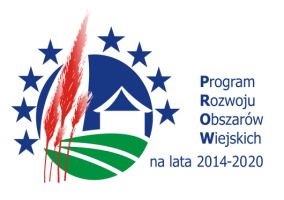 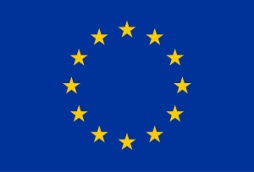 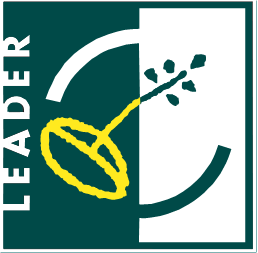 „Europejski Fundusz Rolny na rzecz Rozwoju Obszarów Wiejskich: Europa inwestująca w obszary wiejskie”Załącznik nr 2 do Kryteriów wyboru operacji- kryteria premiująceOświadczenie o wykorzystaniu  efektów wdrażania LSR w okresie programowania 2007-2013 na obszarze LGD Stowarzyszenie „Na Śliwkowym Szlaku” oraz LGD KorzennaJa niżej podpisany/a ……………………………………………………………………………reprezentujący/a …………………………………………………………………………. (nazwa i siedziba firmy jeśli dotyczy), oświadczam, iż w ramach realizacji operacji pt. ………………………………………………………………………………………………………………………………..(tytuł projektu), będę korzystał/a z efektu wdrażania LSR w okresie programowania 2007-2013 na obszarze LGD Stowarzyszenie „Na Śliwkowym Szlaku” oraz LGD Korzenna w następujący sposób:………..………………………………………………………………………………………………………………………………………………………………………………….. …………….………………………………………………………………………………………………………………………………………………………………………………………….…………………………………………………….............................................................................................................................................................................................................................................................................................................................................................................................................................................................................................................(wskazanie wykorzystanego efektu wdrażania i  opis jego powiązania z celem realizowanej operacji oraz koszty  związane z jego wykorzystaniem w ramach realizacji celu operacji ujęte w planie finansowym całej operacji zawartym we wniosku o przyznanie pomocy).……………………………………………………..                                                                                                                                                                                                                          (data, podpis Wnioskodawcy)